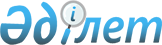 Об утрате силы постановления акимата Каргалинского района от 16 ноября 2009 года № 248Постановление акимата Каргалинского района Актюбинской области от 27 апреля 2016 года № 172      В соответствии со статьей 27 Закона Республики Казахстан от 06 апреля 2016 года "О правовых актах", со статьями 31, 37 Закона Республики Казахстан от 23 января 2001 года "О местном государственном управлении и самоуправлении в Республике Казахстан", акимат Каргалинского района ПОСТАНОВИЛ:

      1. Утратить силу постановления акимата Каргалинского района от 16 ноября 2009 года № 248 "Об установлении дополнительного перечня лиц, относящихся к целевым группам населения Каргалинского района" (зарегистрированное в Реестре государственной регистрации нормативных правовых актов за № 3-6-93 от 10 декабря 2009 года, официально опубликованное в районной газете Қарғалы за № 63-64 от 24 декабря 2009 года).

      2. Контроль за исполнением настоящего постановления возложить на руководителя аппарата акима района Байсеупова К.


					© 2012. РГП на ПХВ «Институт законодательства и правовой информации Республики Казахстан» Министерства юстиции Республики Казахстан
				
      Аким Каргалинского района

Р.Сыдыков
